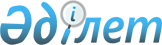 Шортанды ауданында ауыр жұмыстарды, еңбек жағдайлары зиянды, қауіпті жұмыстардағы жұмыс орындарын есептемегенде, жұмыс орындары санының екіден төрт пайызға дейінгі мөлшерінде мүгедектерді жұмысқа орналастыру үшін квота белгілеу туралы
					
			Күшін жойған
			
			
		
					Ақмола облысы Шортанды ауданы әкімдігінің 2017 жылғы 20 қарашадағы № А-11/244 қаулысы. Ақмола облысының Әділет департаментінде 2017 жылғы 27 қарашада № 6192 болып тіркелді. Күші жойылды - Ақмола облысы Шортанды ауданы әкімдігінің 2021 жылғы 21 желтоқсандағы № А-12/257 қаулысымен
      Ескерту. Күші жойылды - Ақмола облысы Шортанды ауданы әкімдігінің 21.12.2021 № А-12/257 (оның алғашқы ресми жарияланған күнінен кейiн күнтiзбелiк он күн өткен соң қолданысқа енгізіледі) қаулысымен.
      "Халықты жұмыспен қамту туралы" Қазақстан Республикасы Заңының 2016 жылғы 6 сәуірдегі 27-бабының 1-тармағының 1) тармақшасына, "Мүгедектер үшін жұмыс орындарын квоталау қағидаларын бекіту туралы" Қазақстан Республикасы Денсаулық сақтау және әлеуметтік даму министрінің 2016 жылғы 13 маусымдағы № 498 бұйрығына (Нормативтік құқықтық актілерді мемлекеттік тіркеу тізілімінде № 14010 болып тіркелген) сәйкес, Шортанды ауданының әкімдігі ҚАУЛЫ ЕТЕДІ:
      1. Шортанды ауданында ауыр жұмыстарды, еңбек жағдайлары зиянды, қауіпті жұмыстардағы жұмыс орындарын есептемегенде, жұмыс орындары санының екіден төрт пайызға дейінгі мөлшерінде мүгедектерді жұмысқа орналастыру үшін квота жұмыскерлердің мынадай тізімдік саны бар ұйымдарға белгіленсін:
      1) елуден жүз адамға дейін - жұмыскерлердің тізімдік санының екі пайызы мөлшерінде;
      2) жүз бірден екі жүз елу адамға дейін - жұмыскерлердің тізімдік санының үш пайызы мөлшерінде;
      3) екі жүз елу бірден артық адам - жұмыскерлердің тізімдік санының төрт пайызы мөлшерінде.
      2. Осы қаулының орындалуын бақылау аудан әкімінің орынбасары Е.Қ.Мухамединге жүктелсін.
      3. Осы қаулы Ақмола облысы Әділет департаментінде мемлекеттік тіркелген күнінен бастап күшіне енеді және ресми жарияланған күнінен бастап қолданысқа енгізіледі.
					© 2012. Қазақстан Республикасы Әділет министрлігінің «Қазақстан Республикасының Заңнама және құқықтық ақпарат институты» ШЖҚ РМК
				
      Шортанды ауданыныңәкімі

Г.Сәдуақасова
